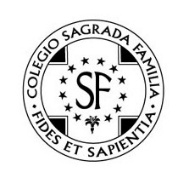  SALIDA DE ALUMNOS DEL NIVEL INICIALFAMILIA:……………………………………..Sres.Padres:                    Les pedimos por favor, que completen los siguientes datos, a fin de organizar la salida de los chicos.Mis hijos:    1.-……………………….......... de sala de……     2.-……………………….......... de sala de……     3.-……………………….......... de sala de…… Se retiran con:   1.-    ______________________________________________________________________________________________________________________________________________________________________________________________________________________________________________________________________________________________________________________________________________________________2.- Transporte:Nombre del transportista que lo retira:………………………………………..Número del celular:……………………………………………………………3.- Pool:Responsable 1:……………………………….Tel.:…………… Día: …………Responsable 2:……………………………….Tel.:…………… Día: …….…...Responsable 3:……………………………….Tel.:…………… Día: ……..….. Responsable 4:……………………………….Tel.:…………… Día: …….…...Responsable 5:……………………………….Tel.:…………… Día: ……..….. En caso de que excepcionalmente, el alumno, se retire con otra persona, se pedirá autorización por escrito en el cuaderno de comunicados, de lo contrario el alumno no podrá ser retirado del establecimiento. …………………......................                    ……………………………………………...     Firma del padre / madre                                                         Aclaración